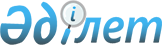 Об организации и обеспечении призыва граждан на срочную воинскую службу в апреле-июне и октбре-декабре 2009 года
					
			Утративший силу
			
			
		
					Постановление акимата Есильского района Акмолинской области от 23 июня 2009 года № А-6/213. Зарегистрировано Управлением юстиции Есильского района Акмолинской области 30 июня 2009 года № 1-11-106. Утратило силу - постановлением акимата Есильского района Акмолинской области 22 апреля 2010 года № А-4/118

      Сноска. Утратило силу - постановлением акимата Есильского района Акмолинской области 22.04.2010 № А-4/118

      В соответствии с Законами Республики Казахстан от 23 января 2001 года «О местном государственном управлении и самоуправлении в Республике Казахстан», от 8 июля 2005 года «О воинской обязанности и воинской службе», Указом Президента Республики Казахстан от 1 апреля 2009 года № 779 «Об увольнении в запас военнослужащих срочной воинской службы, выслуживших установленный срок воинской службы, и очередном призыве граждан Республики Казахстан на срочную воинскую службу в апреле — июне и октябре — декабре 2009 года», постановлением Правительства Республики Казахстан от 17 апреля 2009 года № 543 «О реализации Указа Президента Республики Казахстан от 1 апреля 2009 года № 779 «Об увольнении в запас военнослужащих срочной воинской службы, выслуживших установленный срок воинской службы, и очередном призыве граждан Республики Казахстан на срочную воинскую службу в апреле – июне и октябре – декабре 2009 года» акимат района ПОСТАНОВЛЯЕТ:



      1. Организовать и обеспечить проведение очередного призыва граждан на срочную воинскую службу в апреле-июне и октябре-декабре 2009 года граждан мужского пола в возрасте от восемнадцати до двадцати семи лет, не имеющих права на отсрочку или освобождение от призыва, а также граждан, отчисленных из учебных заведений, не достигших двадцати семи лет и не выслуживших установленные сроки воинской службы по призыву через Государственное учреждение «Отдел по делам обороны Есильского района Акмолинской области».



      2. Образовать районную призывную комиссию на период проведения призыва (согласно приложения 1).



      3. Утвердить график проведения призыва граждан на срочную воинскую службу (согласно приложения 2).



      4. Государственному коммунальному казенному предприятию «Есильская центральная районная больница» при управлении здравоохранения Акмолинской области (по согласованию) и Государственному коммунальному казенному предприятию «Есильская районная поликлиника» при управлении здравоохранения Акмолинской области (по согласованию) обеспечить проведение медицинского освидетельствования граждан при приписке и призыве их на воинскую службу, а также необходимое количество медицинских работников, медикаментов и инструментария.



      5. Государственному учреждению «Отдел внутренних дел Есильского района Департамента внутренних дел Акмолинской области Министерства Внутренних Дел Республики Казахстан» (по согласованию) и Государственному учреждению «Линейное отделение внутренних дел на транспорте центрального Департамента внутренних дел на транспорте Министерства Внутренних Дел Республика Казахстан» (по согласованию) обеспечить доставку лиц, уклоняющихся от призыва на воинскую службу, а также охрану общественного порядка при отправке и убытии призывников в воинские части.



      6. Настоящее постановление акимата Есильского района распространяется на провоотношения возникшие с 17 апреля 2009 года.



      7. Признать утратившим силу постановление акимата Есильского района «Об организации и обеспечении призыва граждан мужского пола в возрасте от восемнадцати до двадцати семи лет, не имеющих права на отсрочку или освобождение от призыва на срочную воинскую службу в апреле- июне и октябре- декабре 2008 года» от 8 апреля 2008 года № а-4/102, (зарегистрированное в реестре государственной регистрации № 1-11-83, опубликованного 18 апреля 2008 года в газете «Жана Есіл».



      8. Контроль за исполнением настоящего постановления акимата Есильского района возложить на заместителя акима района Агымбаеву С.К.



      9. Настоящее постановление акамата Есильского района вступает в силу со дня государственной регистрации в управлении юстиции Есильского района и вводится в действие со дня официального опубликования.      Аким Есильского

      района                                     С. Ерин      СОГЛАСОВАНО:      Начальник государственного

      учреждения «Линейное отделение

      внутренних дел на транспорте

      центрального Департамента

      внутренних дел на транспорте

      Министерства Внутренних

      Дел Республики Казахстан»                  Жортымбаев С.М.      Начальник государственного

      учреждения «Отдел внутренних

      дел Есильского района

      Департамента внутренних

      дел Акмолинской области

      Министерства Внутренних дел

      Республики Казахстан»                      Каримов С.В.      Главный врач государственного

      коммунального казенного предприятия

      «Есильская центральная районная

      больница» при управлении

      здравоохранения Акмолинской области        Кайсарбеков О.К.      Начальник государственного

      учреждения «Отдел по делам

      обороны Есильского района»

      Акмолинской области                        Менбаев Ж.Х.      Главный врач государственного

      коммунального казенного предприятия

      «Есильская районная поликлиника»

      при управлении здравоохранения

      Акмолинской области                        Сарсембаева Г.З.

Приложение 1 к постановлению

акимата Есильского района

от 23 июня 2009 года №_а-6/213 СОСТАВ

районной призывной комиссии

Приложение 2 к постановлению

акимата Есильского района

от 23 июня 2009 года №_а-6/213 График

проведения призыва граждан на срочную воинскую службу
					© 2012. РГП на ПХВ «Институт законодательства и правовой информации Республики Казахстан» Министерства юстиции Республики Казахстан
				Менбаев Жанбота

Хамитовичначальник государственного учреждения «Отдел по делам обороны Есильского района», председатель призывной комиссии Бектемирова Ажар Арстанбековнаглавный специалист государственного учреждения «Аппарат акима Есильского района Акмолинской области», заместитель председателя призывной комиссии Члены комиссииЧлены комиссииМусин Кайрат Султановичзаместитель начальника государственного учреждения «Отдел внутренних дел Есильского района Департамента внутренних дел Акмолинской области Министерства Внутренних Дел Республика Казахстан»Койшибаева Жибек Кабдешевнаврач-терапевт государственного коммунального казенного предприятия «Есильская районная поликлиника», председатель медицинской комиссии Башлыкова Ирина Сергеевнамедсестра государственного коммунального казенного предприятия «Есильская районная поликлиника» при управлении здравоохранения Акмолинской области, секретарь комиссии №

п/пНаименование

сел,

сельских

округовДни работы комиссии, время - 9.00 до 18.00Дни работы комиссии, время - 9.00 до 18.00Дни работы комиссии, время - 9.00 до 18.00Дни работы комиссии, время - 9.00 до 18.00Дни работы комиссии, время - 9.00 до 18.00Дни работы комиссии, время - 9.00 до 18.00апрельмайиюньоктябрьноябрьдекабрь1.Аксайский113, 273, 1714, 182, 112.Биртальский113, 273, 1714, 182, 113.Бузулукский213, 273, 1724, 182, 114.Двуреченский213, 273, 172, 54, 182, 115.Ейский213, 273, 1724, 182, 116.Жаныспайский213, 273, 1724, 182, 117.Зареченский113, 273, 171, 104, 182, 118.Знаменский113, 273, 1714, 182, 119.Интернаци-

ональный713, 273, 1774, 182, 1110Каракольский313, 273, 1754, 182, 1111Курский2, 313, 273, 172, 54, 182, 1112Красивинский7, 813, 273, 177, 84, 182, 1113Красногорс-

кий813, 273, 1784, 182, 1114Ковыльнен-

ский613, 273, 1764, 182, 1115Московский613, 273, 1764, 182, 1116Орловский313, 273, 1754, 182, 1117Раздоль-

ненский913, 273, 1794, 182, 1118Речной613, 273, 1764, 182, 1119Сурганский6, 713, 273, 176, 74, 182, 1120Свободнен-

ский913, 273, 1794, 182, 1121Юбилейнен-

ский9, 1013, 273, 179, 104, 182, 1122Ярославский813, 273, 1784, 182, 1123город Есиль10,  13, 14, 15, 1613, 273, 1712, 13, 14, 15, 164, 182, 11